Администрация Дзержинского районаКрасноярского краяПОСТАНОВЛЕНИЕс.Дзержинское23.07.2019										№ 593-пО внесении изменений в постановление администрации района № 978-п от 18.10.2013 «Развитие субъектов малого и среднего предпринимательства и инвестиционного климата в Дзержинском районе» на 2014-2016 годы»В соответствии со ст.179 Бюджетного кодекса РФ, постановлением администрации Дзержинского района от 30.08.2013 года № 791-п «Об утверждении Порядка принятия решений о разработке муниципальных программ Дзержинского района, их формировании и реализации», распоряжением администрации Дзержинского района от 16.03.2015 года
№ 32-р «Об утверждении перечня муниципальных программ Дзержинского района», руководствуясь ст. 19 Устава района, ПОСТАНОВЛЯЮ:1. Внести в Постановление № 978-п от 18.10.2013 «Развитие субъектов малого и среднего предпринимательства и инвестиционного климата в Дзержинском районе» на 2014-2016 годы» следующие изменения:- паспорт муниципальной программы «Развитие субъектов малого и среднего предпринимательства и инвестиционного климата в Дзержинском районе» на 2014-2016 годы» «ресурсное обеспечение муниципальной программы» цифру «28 681,28025» заменить на цифру «40 639,28025», в том числе 2019 год цифру «248,158» заменить на цифру «12 206,158».- абзац 3 раздел 6. Мероприятия муниципальной программы «ресурсное обеспечение муниципальной программы» цифру «28 681,28025» заменить на цифру «40 639,28025», в том числе 2019 год цифру «248,158» заменить на цифру «12 206,158».- приложение №2 к муниципальной программе «развитие субъектов малого и среднего предпринимательства и инвестиционного климата в Дзержинском районе» задача 4. Оказание финансовой поддержки субъектам малого и среднего предпринимательства расход итого за период цифру «28 681,28025» заменить на цифру «40 639,28025», в том числе 2019 год цифру «248,158» заменить на цифру «12 206,158»; за счет средств краевого бюджета цифру «13037,66525» заменить на цифру «24995,66525», в том числе 2019 год - 11958,00 тыс. рублей.2. Опубликовать настоящее постановление на официальном сайте администрации Дзержинского района в сети Интернет, в районной газете «Дзержинец».3. Контроль, за исполнением постановления оставляю за собой.4. Постановление вступает в силу в день, следующий за днем его официального опубликования.Временно исполняющийобязанности главыДзержинского района							В.Н. Дергунов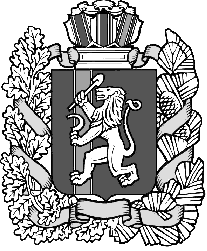 